ΘΕΜΑ: Παροχή εκπαιδευτικών εκδόσεων του Τμήματος Εκπαιδευτικών Προγραμμάτων του Υπουργείου Πολιτισμού (νυν ΥΠΟΠαιΘ)Τα δημοτικά σχολεία  της Α΄ Διεύθυνσης Π. Ε. Αθήνας μπορούν να παραλάβουν από το γραφείο Πολιτιστικών Θεμάτων, το εξής έντυπο εκπαιδευτικό  υλικό, εκδόσεις του Τμήματος Εκπαιδευτικών Προγραμμάτων του Υπουργείου Πολιτισμού:Το Δέντρο της ζωής σε τέσσερις εποχές (λεύκωμα με επεξηγηματικά κείμενα, 288 σελ.)Ναοί στο σχήμα τ’ ουρανού (εκπαιδευτική προσέγγιση του Άξιον Εστί του Ελύτη μέσα από την εμπειρία των μνημείων) Στα σχολεία που υλοποιούν πολιτιστικά προγράμματα σχετικά με την αρχαιότητα ή την ιστορία του θεάτρου θα δοθεί επιπλέον ο εκπαιδευτικός φάκελος «Το θέατρο στην Αρχαία Ελλάδα –Κωμωδία». Επίσης τα δημοτικά σχολεία μπορούν να παραλάβουν τον εκπαιδευτικό φάκελο «Από το στάρι στο ψωμί»,  έκδοση του Μουσείου Λούλη (Μουσείο για το Ψωμί). Μετά από τα σχετικά αιτήματα, το υλικό παραχωρήθηκε δωρεάν για τα σχολεία της ΄ Διεύθυνσης Π. Ε. Αθήνας..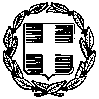 ΕΛΛΗΝΙΚΗ ΔΗΜΟΚΡΑΤΙΑΥΠΟΥΡΓΕΙΟ ΠΟΛΙΤΙΣΜΟΥ, ΠΑΙΔΕΙΑΣ & ΘΡΗΣΚΕΥΜΑΤΩΝΠΕΡΙΦΕΡΕΙΑΚΗ ΔΙΕΥΘΥΝΣΗΠΡΩΤΟΒΑΘΜΙΑΣ & ΔΕΥΤΕΡΟΒΑΘΜΙΑΣΕΚΠΑΙΔΕΥΣΗΣ ΑΤΤΙΚΗΣΑ΄ ΔΙΕΥΘΥΝΣΗ Π.Ε. ΑΘΗΝΩΝWebsite: http://dipe-a-athin.att.sch.grΤαχ. Δ/νση: Δώρου 9, 104 32   ΑΘΗΝΑ ΠΟΛΙΤΙΣΤΙΚΑ ΘΕΜΑΤΑΠΛΗΡΟΦΟΡΙΕΣ: Κ. ΚύρδηΤηλ.: 210 5202181, a.politistika@gmail.com ΑΘΗΝΑ,  21 Απριλίου 2015                 ΑΡ. ΠΡΩΤ.:  5542  ΠΡΟΣ: Τα Δημοτικά Σχολεία                                της Α΄ Δ/νσης Π.Ε. Αθηνών  	                 (Έδρες τους)                   ΚΟΙΝ.: 1. κ.κ. Σχολικούς Συμβούλους                                 2. Περιφερειακή Δ/νση Π.Ε &                                Δ.Ε. Αττικής Η Υπεύθυνη  Πολιτιστικών Θεμάτων της Α΄ Διεύθυνσης Π. Ε. ΑθηνώνΚαλλιόπη ΚύρδηΗ Διευθύντρια της Α΄ Διεύθυνσης Π. Ε. ΑθηνώνΔήμητρα Χατζημανώλη